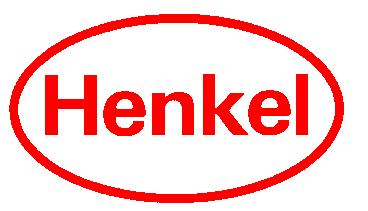 Biztonsági adatlap a 1907/2006/EK szerintoldal 1 / 111. Az anyag/keverék és a vállalat/vállalkozás azonosításaTermékazonosító: Weisser Riese mosógélAz anyag vagy keverék megfelel  azonosított felhasználása, illetve ellenjavallt felhasználása: Azonosított felhasználás: Mosógél színes ruhákhoz Ellenjavallt felhasználás: Gyapjú és selyem textíliák mosásához A biztonsági adatlap szállítójának adatai: Henkel CEEErdbergstrasse 29Forgalmazza:Estella-Hungary Kft1037 Budapest Solymárvölgyi út 21385/20.1.4. Sürgősségi telefonszámEgészségügyi Toxikológiai Tájékoztató Szolgálat (ETTSZ), Tel: +36-1-476-64-64 vagy +36-80-20-11-99 (24 h)2. A veszély meghatározása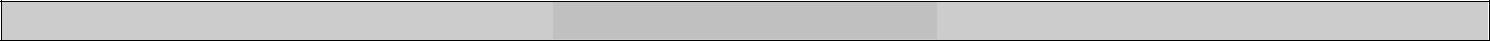 Az anyag vagy keverék osztályozása: 1999/456 EEC szerint Nincs szükség a "veszélyezteti a környezetet" megkülönböztet jelölésre. Toxikológiai jelölés nem szükséges. Címkézési elemek (1999/456 EEC szerint): S-mondatok:S2 Gyermekek kezébe nem kerülhet.2.3. Egyéb veszélyek:Előírásszerű használat esetén nem áll fenn veszély.3. Összetétel vagy az összetevőkre vonatkozó adatok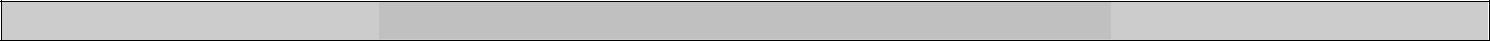 Anyagok Keverékek Veszélyes összetev k a 1272/2008 EC szerint*A REACH rendelet szerint (5. melléklet 2 (7) ) a regisztrálási kötelezettség alól mentesített. Az ionos keverék mindegyik kiindulási anyaga a követelményeknek megfelelően regisztrált.Az összetevők veszélyességi besorolását a 1272/2008 (CLP) rendelet szerint, 2015. június 1-ig kell elvégezni, feltételezve, hogy addigra már az összes információ rendelkezésre áll. Amennyiben nincs információ a veszélyességi osztálybasorolást illetően, ez nem azt jelenti, hogy az adott összetevőt nem kell besorolni. Ha nincs információ a osztálybasorolást illet en a 1272/2008 (CLP) rendelet szerint, vegye figyelembe az osztálybasorolást 67/548/EEC direktívának megfelelően.A H számokhoz tartozó mondatok az adatlap 16. Egyéb információk pontjában van felsorolva.Veszélyes összetev k a 1999/45 EEC szerint :*A REACH rendelet szerint (5. melléklet 2 (7) ) a regisztrálási kötelezettség alól mentesített. Az ionos keverék mindegyik kiindulási anyaga a követelményeknek megfelelően regisztrált.Az P számoknak megfelelő  P mondatok teljes szövege az adatlap 16. egyéb információk pontjában találhatóElsősegélynyújtás Az els segélynyújtási intézkedések ismertetése: Általános információk:Nem kívánt hatás esetén forduljon orvoshoz.Belégzés:Menjen friss levegőre. Légzési nehézségek esetén azonnal forduljon orvoshoz.Bőrrel történő érintkezés:Öblítse ki vízzel. Vegye le valamennyi termékkel beszennyezett ruhadarabot.Szembe kerülés:Azonnal öblítse bő folyóvízzel (10 percig), ha szükséges forduljon orvoshoz.Lenyelés:Tilos hánytatni, azonnal orvosi segítséget kell kérni.A szájat öblítse ki vízzel (csak abban az estben, ha a sérült eszméleténél van).4.2. A legfontosabb – akut és késleltetett – tünetek és hatásokBelélegzés esetén: légz szervi irritáció, köhögés. Nagyobb mennyiség belélegzése esetén gégeroham légzési nehézségekkelrrel való érintkezés esetén: átmeneti b rirritáció (b rpír, duzzadás, éget  érzés.Szembejutás esetén: átmeneti szemirritáció (b rpír, duzzadás, éget  érzés, szemkönnyezés.Lenyelés esetén: A lenyelés irritációt okozhat a szájban, torokban, emésztőszervben illetve hasmenést és hányást is okozhat. A hányadék bekerülhet a tüdőbe, ami károsíthatja azt (aspiráció).4.3. A szükséges azonnali orvosi ellátás és különleges ellátás jelzéseBelélegzés esetén: nincs szükség speciális intézkedésre.Bőrrel való érintkezés esetén: nincs szükség speciális intézkedésre. Szembe jutás esetén: nincs szükség speciális intézkedésre.Lenyelés esetén: Tilos hánytatni. Egyszeri szénsavmentes folyadék bevitele szükséges (víz, tea)Lenyelés esetén: Nagyobb vagy ismeretlen mennyiség lenyelése esetén habzásgátló alkalmazása szükséges (Dimeticon vagy Simeticon).5. Tűzvédelmi intézkedések5.1. OltóanyagVízsugárral lehet oltani (ha lehet, kerüljük a teljes vízsugarat). A tűzvédelmi intézkedéseket igazítsa a környezeti feltételekhez. Kereskedelmi forgalomban kapható készülék alkalmas a kezd tűz oltására. A termék maga nem éghet .Biztonsági okokból tűzoltásra nem alkalmazható tűzoltószerek:NincsAz anyagból vagy a keverékb l származó különleges veszélyek Veszélyes égéstermék és / vagy szén-monoxid keletkezhet a pirolízis során. Tűzoltóknak szóló javaslat Használjon egyéni véd eszközt és önálló légző készüléket.Intézkedések véletlenszerű  expozíciónál Személyi óvintézkedések, egyéni véd eszközök és vészhelyzeti eljárások: Kerülni kell a bőrrelvaló érintkezést és a szembejutást. Megfelelő szellőzést kell biztosítani. A kifolyt termék csúszásveszélyt okoz.6.2. Környezetvédelmi óvintézkedések:Nem szabad a csatornába / felszíni vízbe / talajvízbe engedniA területi elhatárolás és a szennyezésmentesítés módszerei és anyagai: Távolítsa el mechanikusan. A maradékot mossa fel bő  vízzel. A hulladékmegsemmisítés közben kerülendő  körülmények: Lásd a 8. fejezetben megadott javaslatot.7. Kezelés és tárolás7.1. A biztonságos kezelésre irányuló óvintézkedések:Rendeltetésszerű  használat esetén külön intézkedés nem szükséges.Higiéniai intézkedések:Kerülje a szembe és a bőrre kerülést. Azonnal le kell venni a szennyezett, vagy átázott ruházatot. A bőrre jutott szennyeződést le kell mosni bő vízzel és szappannal. Használjon bőrápoló krémet.Védőfelszerelés csak ipari felhasználásnál vagy nagy kiszerelésnél (nem lakossági kiszerelés) szükséges.A biztonságos tárolás feltételei, az esetleges összeférhetetlenséggel együtt: Tárolja száraz helyen + 5 és 40 °C között A nemzeti előírásokat figyelembe kell venni. Meghatározott végfelhasználás (végfelhasználások): mosógél ruhákhoz8. Az expozíció ellen rzése/egyéni védelemCsak ipari felhasználás esetén8.1. Ellenőrzési paraméterek:Nem tartalmaz olyan összetevőt, amelyhez munkahelyi expozíciós határérték tartozik.8.2. Az expozíció ellen rzése:Légzésvédelem:Nem szükséges.Kézvédelem:A termékkel való érintkezés esetén speciális nitril vegyszerálló kesztyű (vastagság >0,1mm; áthatolási id >480 perc) használata ajánlott az EN 374 szerint. Hosszú ideig tartó, vagy ismételt érintkezés esetén vegye figyelembe, hogy a gyakorlatban az áthatolási idők rövidebbek lehetnek, mint az EN 374 szerint meghatározottak. A véd kesztyűk alkalmasságát mindig ellenőrizni kell az adott munkahelyen (pl. mechanikai és hőhatás, termék kompatibilitás, antisztatikus hatások, stb…). Ha elhasználódás, vagy szakadás mutatkozik, a kesztyűt azonnal ki kell cserélni. Mindig vegye figyelembe a gyártó által adott információkat és az ipari biztonsági előírásokat. Javasolunk egy kézvédelmi terv elkészítését, amely a helyi feltételek, a kesztyű gyártók adatai, és az ipari biztonsági előírások figyelembevételével készül.Szemvédelem:Szorosan záródó védőszemüveget kell viselni.Bőrvédelem:Vegyszerálló védőöltözetet kell viselni. A gyártó utasításait be kell tartani.Útmutató a személyi védőfelszereléshez:Védőfelszerelés csak ipari felhasználásnál vagy nagy kiszerelésnél (nem lakossági kiszerelés) szükséges.9. Fizikai és kémiai tulajdonságokAz alapvető  fizikai és kémiai tulajdonságokra vonatkozó információ:9.2. Egyéb információk:Nem áll rendelkezésre adat.10. Stabilitás és reakciókészség10.1. Reakciókészség:Rendeltetésszerű  használat esetén nincs.10.2. Kémiai stabilitás:A javasolt feltételek mellett stabil.A veszélyes reakciók lehetősége: Lásd a 10.1. fejezetet: Reakciókészség Kerülendő  körülmények: Előírás szerinti használat esetén nem bomlik.10.5. Nem összeférhető  anyagok:Előírás szerinti használat esetén nem áll fenn veszély.10.6. Veszélyes bomlástermékek:Előírás szerinti használat esetén nem bomlik.Toxikológiai adatok A toxikológiai hatásokra vonatkozó információ: Akut orális toxicitás:Akut bőrtoxicitás:Bőrkorrózió/bőrirritáció:Súlyos szemkárosodás/szemirritáció:Ez a keverék az 1999/45/EC irányelv 2008-as kiadásán alapuló AISE útmutató szerint lett osztályozva. A 3. pontban feltüntetett anyagok egészségre vonatkozó információi az alábbiak:A terméket nem kell osztályba sorolni és címkézni, mint szemirritációt okozó keverék a hasonló keverékkel végzett módosított OECD 405 teszt alapjánLégz szervi vagy bőr szenzibilizáció:12. Ökológiai információk12.1. ToxicitásHaltoxicitás:Dafnia toxicitás:Alga toxicitás:12.2. Perzisztencia és lebonthatóság:12.5. A PBT- és a vPvB-értékelés eredményeiNem áll rendelkezésre adat.12.6. Egyéb káros hatásokTovábbi, a termék környezetre gyakorolt káros hatása ismeretlen.13. Ártalmatlanítási szempontokHulladékkezelési módszerek:Termék megsemmisítése:Gy jtse össze és adja át megsemmisítésre valamelyik ezzel foglalkozó cégnek vagy erre jogosult hulladékmegsemmisít nek.Szennyezett csomagolóanyag megsemmisítése:Gy jtse össze és adja át megsemmisítésre valamelyik ezzel foglalkozó cégnek vagy erre jogosult hulladékmegsemmisít nek. Csak a maradéktalanul kiürült csomagolás kerülhet újrahasznosításra.Hulladék-kódEWC 200129 – Veszélyes anyagokat tartalmazó mosószerek14. Szállításra vonatkozó információkUN szám A RID, ADR,  ADNR, IMDG, IATA-DGR szerint nem min sül veszélyes árunak. Az ENSZ szerinti megfelel  szállítási megnevezés A RID, ADR,  ADNR, IMDG, IATA-DGR szerint nem min sül veszélyes árunak. Szállítási veszélyességi osztály(ok) A RID, ADR,  ADNR, IMDG, IATA-DGR szerint nem min sül veszélyes árunak. Csomagolási csoport A RID, ADR,  ADNR, IMDG, IATA-DGR szerint nem min sül veszélyes árunak. Környezeti veszélyek A RID, ADR,  ADNR, IMDG, IATA-DGR szerint nem min sül veszélyes árunak. A felhasználót érint  különleges óvintézkedések A RID, ADR,  ADNR, IMDG, IATA-DGR szerint nem min sül veszélyes árunak. A MARPOL 73/78 II. melléklete és az IBC kódex szerinti ömlesztett szállítás Nem alkalmazható Szabályozással kapcsolatos információk Az adott anyaggal vagy keverékkel kapcsolatos biztonsági, egészségügyi és környezetvédelmi el írások/jogszabályok:Vonatkozó jogszabályok:67/548/EGK a veszélyes anyagok osztályozására, csomagolására és címkézésére vonatkozó irányelv 1999/45/EGK veszélyes keverékek osztályozására, csomagolására és címkézésére vonatkozó irányelv1907/2006 EK rendelet a vegyi anyagok regisztrálásáról, értékelésér l, engedélyezésér l és korlátozásáról (REACH) 453/2010/EK REACH rendelet II. mellékletét módosító EU rendelet1272/2008/EK rendelet az anyagok és keverékek osztályozásáról, címkézésér l és csomagolásáról (GHS) 648/2004/EK rendelet a mosó és tisztítószerekr l1993. évi XCIII. Törvény a munkavédelemr l és vonatkozó NM, MüM rendeletei. 2000.évi XXV. törvény a kémia biztonságról44/2000.(XII. 23.) EüM. rendelete a veszélyes anyagokkal és veszélyeskészítményekkel kapcsolatos egyes eljárások, ill. tevékenységek részletes szabályairól. 25/2000.(IX.30.)EüM-SZCSM. rendelet. A munkahelyek kémiai biztonságáról.98/2001. (VI. 15.) Korm. Rendelet a veszélyes hulladékkal kapcsolatos tevékenységek végzésének feltételeir l 16/2001.(VII. 18.) KÖM rendelet a hulladékok jegyzékér lHexyl cinnamal enzimek tartósítószer BenzisothiazolinoneMethylisothiazolinone15.2. Kémiai biztonsági értékelésKémiai biztonsági értékelést nem végeztek.16. Egyéb információkA biztonsági adatlapban alkalmazott rövidítések és bet  szók magyarázata:CAS: Chemical Abstracts Service / Kémiai Nyilvántartó SzolgálatEINECS: European Inventory of Existing Commercial Chemical Substances / Létez  Kereskedelmi Vegyi Anyagok Európai JegyzékeDPD: a veszélyes készítményekr  l szóló 1999/45/EK irányelv;CLP : a 1272/2008/EK irányelvAISE: International Association for Soaps, Detergents and Maintenance Products / Nemzetközi Mosó- és Tisztítószer SzövetségRID: a 96/49/EK keretirányelvben meghatározott, többször módosított, a veszélyes áruk nemzetközi vasúti fuvarozásáról szóló szabályzatADR: a 94/55/EK keretirányelvben meghatározott, többször módosított, a veszélyes áruk nemzetközi közúti szállításáról szóló európai megállapodásADNR:az Európai Gazdasági Bizottság Bels Szállítási Bizottsága 223. számú határozatának mellékletében foglalt, többször módosított, a veszélyes áruk nemzetközi belvízi szállításáról szóló európai megállapodásIMDG: a veszélyes áruk tengeri szállítására vonatkozó, „Veszélyes áruk tengeri szállításának nemzetközi szabályzata”; IATA-DGR: Nemzetközi Légi Szállítmányozási Egyesülés - Veszélyes Anyagok El írásaiIUCLID: Egységes nemzetközi kémiai információs adatbázis; OECD: Gazdasági Együttm ködési és Fejlesztési SzervezetA termék címkézésére vonatkozó információ a 2. fejezetben található. A biztonsági adatlapon rövidítéssel megadott mondatok teljes szövege:R22 Lenyelve ártalmas.R38 B rizgató hatású.R41 Súlyos szemkárosodást okozhat.R60 A fertilitást (fogamzóképességet vagy nemz képességet) károsíthatja.R61 A születend  gyermekre ártalmas lehet.H302 Lenyelve ártalmas.H315 B rirritáló hatású.H318 Súlyos szemkárosodást okoz.H360FD Károsíthatja a termékenységet. Károsíthatja a születend  gyermeket.Felülvizsgálat oka:2012.09.03: összetételváltozás ill. az 1907/2006 EK rendelet szerinti módosítás                                                      Biztonsági adatlap (BA) száma: 113051V004.1Weisser Riese gelFelülvizsgálat ideje: 2012.09.03Weisser Riese gelA-1031Bécs, Ausztriatel.:(+43-1) 71104-0fax:(+43-1) 71104-2523tel.:(+36-1) 454-01-56fax:(+361) 454-01-58e-mailklaudia@estellahungary.comBA száma: 113051Weisser Riese geloldal 2 / 11V004.1Veszélyes anyagEINECSREACHTartalomTartalomTartalomBesorolásCAS-számEINECSregisztrációs számTartalomTartalomTartalomBesorolásCAS-számregisztrációs számetoxilált (C12-C14) alkohol-szulfátokSúlyos szemkárosodás 1etoxilált (C12-C14) alkohol-szulfátokH318nátrium sói500-234-801-2119488639-16>=5- <10%H318nátrium sói500-234-801-2119488639-16>=5- <10%rirritáció 268891-38-3rirritáció 268891-38-3H315H315Súlyos szemkárosodás 1alkilbenzolszulfonsav (C10-C13)H318alkilbenzolszulfonsav (C10-C13)Heveny toxicitás 4;  Orálisnátrium só270-115-0*>=5- <10%Heveny toxicitás 4;  Orálisnátrium só270-115-0*>=5- <10%H30268411-30-3H30268411-30-3rirritáció 2rirritáció 2H315zsíralkohol-etoxilát (C12-C18)>=5- <10%68213-23-0>=5- <10%68213-23-0bórsav233-139-201-2119486683-25>=1- <5,5%Toxikus a szaporodásra 1B10043-35-3233-139-201-2119486683-25>=1- <5,5%H360FD10043-35-3H360FDVeszélyes anyagEINECSREACHTartalomTartalomBesorolásBesorolásCAS-számEINECSregisztrációs számTartalomTartalomBesorolásBesorolásCAS-számregisztrációs számetoxilált (C12-C14) alkohol szulfátoknátrium sói500-234-801-2119488639-16>=5 - < 10%Xi - Irritatív;  R38, R41Xi - Irritatív;  R38, R4168891-38-3alkilbenzolszulfonsav (C10-C13)Xn - Ártalmas;  R22Xn - Ártalmas;  R22nátrium só270-115-0*>=5 - < 10%Xn - Ártalmas;  R22Xn - Ártalmas;  R22nátrium só270-115-0*>=5 - < 10%Xi - Irritatív;  R38, R41Xi - Irritatív;  R38, R4168411-30-3Xi - Irritatív;  R38, R41Xi - Irritatív;  R38, R4168411-30-3zsíralkohol-etoxilát (C12-C18)500-201-8>=5 - < 10%Xn - Ártalmas;R2268213-23-0500-201-8>=5 - < 10%Xi - Irritatív;R4168213-23-0Xi - Irritatív;R41bórsav233-139-201-2119486683-25>=1 - <  5,5%2. Kategória: Szaporodásra2. Kategória: Szaporodásra10043-35-3233-139-201-2119486683-25>=1 - <  5,5%mérgez .;  R60, R61mérgez .;  R60, R6110043-35-3mérgez .;  R60, R61mérgez .;  R60, R61BA száma: 113051Weisser Riese geloldal 3 / 11V004.1BA száma: 113051Weisser Riese geloldal 4 / 11V004.1A következ  információk a keverék vonatkoznak:gélKüls  jellemz kgéltisztakékSzagvirágos, gyümölcsös,fáspH-érték8,2-8,6(20 °C (68 °F); Konc.: 100 % termék)BA száma: 113051Weisser Riese geloldal 5 / 11V004.1Kezdeti forráspontNem áll rendelkezésre adat.GyulladáspontNem áll rendelkezésre adat.Bomlási hőmérsékletNem áll rendelkezésre adat.Töltési tömörségNem áll rendelkezésre adat.Viszkozitás300 - 600 mPa.s(Brookfield; Készülék: LVDV II+; 20 °C (68(Brookfield; Készülék: LVDV II+; 20 °C (68°F); Rot. frekv.: 30,0 min-1; Orsó sz.: 31;°F); Rot. frekv.: 30,0 min-1; Orsó sz.: 31;Konc.:: 100 % termék; Oldószer: nincs)Konc.:: 100 % termék; Oldószer: nincs)Viszkozitás (kinematikus)Viszkozitás (kinematikus)Nem áll rendelkezésre adat.Robbanásveszélyes tulajdonságokRobbanásveszélyes tulajdonságokNem áll rendelkezésre adat.Oldhatóság, min ségiNem áll rendelkezésre adat.Dermedési h mérséklet:Nem áll rendelkezésre adat.OlvadáspontNem áll rendelkezésre adat.zveszélyességNem áll rendelkezésre adat.Öngyulladási h mérsékletÖngyulladási h mérsékletNem áll rendelkezésre adat.Robbanási tartományokNem áll rendelkezésre adat.Megoszlási hányados: n-oktanol/vízMegoszlási hányados: n-oktanol/vízNem áll rendelkezésre adat.Párolgási sebességNem áll rendelkezésre adat.Oxidáló tulajdonságokNem áll rendelkezésre adat.BA száma: 113051Weisser Riese geloldal 6 / 11V004.1Veszélyes anyagÉrtékÉrtékAlkalmazásExpozíciós idFajEljárásCAS-számfajtaÉrtékmódjaExpozíciós idFajEljárásCAS-számfajtamódjaalkilbenzolszulfonsavOECD Guideline 401(C10-C13)LD501.080 mg/kgoralpatkányOECD Guideline 401nátrium sóLD501.080 mg/kgoralpatkány(Akut orális toxicitás)nátrium só(Akut orális toxicitás)68411-30-3zsíralkohol-etoxilátLD50500 - 2.000 mg/kgoralpatkányOECD Guideline 401zsíralkohol-etoxilátLD50500 - 2.000 mg/kgoralpatkány(Akut orális toxicitás)(C12-C18)LD50500 - 2.000 mg/kgoralpatkány(Akut orális toxicitás)(C12-C18)LD50> 2.000 mg/kgoralpatkányOECD Guideline 40168213-23-0LD50> 2.000 mg/kgoralpatkányOECD Guideline 40168213-23-0(Akut orális toxicitás)(Akut orális toxicitás)bórsavLD50> 4.000 mg/kgoralpatkány10043-35-3LD50> 4.000 mg/kgoralpatkány10043-35-3etoxilált (C12-C14)LD504100 mg/kgoralpatkányOECD Guideline 401alkohol-szulfátok nátriumLD504100 mg/kgoralpatkányOECD Guideline 401sói(Akut orális toxicitás)68891-38-3Veszélyes anyagÉrtékÉrtékAlkalmazásExpozíciósFajEljárásCAS-számfajtaÉrtékmódjaidFajEljárásCAS-számfajtamódjaidalkilbenzolszulfonsav(C10-C13)LD50> 2.000 mg/kgdermalpatkányOECD Guideline 402nátrium sóLD50> 2.000 mg/kgdermalpatkány(Akut b rtoxicitás)nátrium só(Akut b rtoxicitás)68411-30-3etoxilált (C12-C14)alkohol-szulfátok nátriumLD50> 2.000 mg/kgdermalpatkányOECD Guideline 402sóiLD50> 2.000 mg/kgdermalpatkány(Akut b rtoxicitás)sói(Akut b rtoxicitás)68891-38-3Veszélyes anyagEredményExpozíciós idFajEljárásCAS-számEredményExpozíciós idFajEljárásCAS-számetoxilált (C12-C14)OECD Guideline 404alkohol-szulfátok nátriumirritatívnyúlOECD Guideline 404sóiirritatívnyúl(Akut b  r irritáció / Korrózió)sói(Akut b  r irritáció / Korrózió)68891-38-3alkilbenzolszulfonsav(C10-C13)2. kategória (irritatív)4 hnyúlOECD Guideline 404nátrium só2. kategória (irritatív)4 hnyúl(Akut b  r irritáció / Korrózió)nátrium só(Akut b  r irritáció / Korrózió)68411-30-3zsíralkohol-etoxilátOECD Guideline 404(C12-C18)mérsékelten irritáló4 hnyúlOECD Guideline 404(C12-C18)mérsékelten irritáló4 hnyúl(Akut b  r irritáció / Korrózió)68213-23-0(Akut b  r irritáció / Korrózió)68213-23-0Veszélyes anyagEredményTeszt típusaFajEljárásCAS-számEredményTeszt típusaFajEljárásCAS-számetoxilált (C12-C14)TengerimalactengeriOECD Guideline 406alkohol-szulfátok nátriumnem szenzibilizálóTengerimalactengeriOECD Guideline 406alkohol-szulfátok nátriumnem szenzibilizálómaximizációstengeriOECD Guideline 406sóinem szenzibilizálómaximizációsmalac(B r érzékenység)sóimódszermalac(B r érzékenység)68891-38-3módszer68891-38-3alkilbenzolszulfonsav(C10-C13)nem szenzibilizálótengeriOECD Guideline 406nátrium sónem szenzibilizálómalac(B r érzékenység)nátrium sómalac(B r érzékenység)68411-30-3bórsavnem szenzibilizálóBühler teszttengeriOECD Guideline 40610043-35-3nem szenzibilizálóBühler tesztmalac(B r érzékenység)10043-35-3malac(B r érzékenység)BA száma: 113051BA száma: 113051BA száma: 113051Weisser Riese gelWeisser Riese gelWeisser Riese gelWeisser Riese geloldal 7 / 11oldal 7 / 11oldal 7 / 11V004.1V004.1V004.1Csírasejt-mutagenitás:Csírasejt-mutagenitás:Veszélyes anyagEredményVizsgálat típusa /Vizsgálat típusa /Vizsgálat típusa /Vizsgálat típusa /Vizsgálat típusa /MetabolikusMetabolikusMetabolikusFajEljárásVeszélyes anyagEredményVizsgálat típusa /Vizsgálat típusa /Vizsgálat típusa /Vizsgálat típusa /Vizsgálat típusa /aktiválás /aktiválás /FajEljárásCAS-számEredménybeadás módjabeadás módjabeadás módjaaktiválás /aktiválás /FajEljárásCAS-számbeadás módjabeadás módjabeadás módjahatóidhatóidhatóidhatóidetoxilált (C12-C14)eml  s sejtekeml  s sejtekOECD Guidelinealkohol-szulfátok nátriumeml  s sejtekeml  s sejtek(In vitro eml  s sejtalkohol-szulfátok nátriumnegatívgénmutációsgénmutációsvan és nincsvan és nincsvan és nincs(In vitro eml  s sejtsóinegatívgénmutációsgénmutációsvan és nincsvan és nincsvan és nincsgénmutációs teszt)sóivizsgálatavizsgálatagénmutációs teszt)68891-38-3vizsgálatavizsgálata68891-38-3negatívvan és nincsvan és nincsvan és nincsOECD Guideline 476negatíveml  s sejteml  s sejtvan és nincsvan és nincsvan és nincs(In vitro eml  s sejteml  s sejteml  s sejtgénmutációs teszt)alkilbenzolszulfonsavmutagenitásimutagenitásigénmutációs teszt)alkilbenzolszulfonsavmutagenitásimutagenitási(C10-C13)vizsgálatvizsgálatOECD Guideline 474nátrium sónegatívOECD Guideline 474nátrium sónegatívorális:orális:(Eml  s eritrocita68411-30-3negatívorális:orális:egér(Eml  s eritrocita68411-30-3orális:orális:egérmikronukleusz képz  désgyomorszondán átgyomorszondán átgyomorszondán átgyomorszondán átgyomorszondán átegérmikronukleusz képz  désgyomorszondán átgyomorszondán átgyomorszondán átgyomorszondán átgyomorszondán átvizsgálata )vizsgálata )Ismételt dózisú toxicitásIsmételt dózisú toxicitásVeszélyes anyagÉrtékAlkalmazásAlkalmazásExpozíciós id  / AExpozíciós id  / AExpozíciós id  / AExpozíciós id  / AFajEljárásCAS-számÉrtékmódjamódjakezelés gyakoriságakezelés gyakoriságakezelés gyakoriságakezelés gyakoriságaFajEljárásCAS-számmódjamódjakezelés gyakoriságakezelés gyakoriságakezelés gyakoriságakezelés gyakoriságaetoxilált (C12-C14)orális:orális:OECD Guideline 408alkohol-szulfátok nátriumorális:orális:OECD Guideline 408alkohol-szulfátok nátrium> 225 mg/kggyomorszongyomorszon90 napig naponta90 napig naponta90 napig napontapatkány(Repeated Dose 90-Day Oral(Repeated Dose 90-Day Oralsói> 225 mg/kggyomorszongyomorszon90 napig naponta90 napig naponta90 napig napontapatkány(Repeated Dose 90-Day Oral(Repeated Dose 90-Day Oralsóidán átdán átToxicity in Rodents)68891-38-3dán átdán átToxicity in Rodents)68891-38-3alkilbenzolszulfonsavoral:oral:1 hónapon keresztül1 hónapon keresztül1 hónapon keresztül1 hónapon keresztül(C10-C13)oral:oral:1 hónapon keresztül1 hónapon keresztül1 hónapon keresztül1 hónapon keresztül(C10-C13)125 mg/kggyomorszongyomorszon1 hónapon keresztül1 hónapon keresztül1 hónapon keresztül1 hónapon keresztülpatkánynátrium só125 mg/kggyomorszongyomorszonnapontanapontapatkánynátrium sódán átdán átnapontanaponta68411-30-3dán átdán át68411-30-3Reprodukciós toxicitás:Reprodukciós toxicitás:Veszélyes anyagEredmény / osztályba sorolásEredmény / osztályba sorolásEredmény / osztályba sorolásFajExpozíciósExpozíciósExpozíciósFajEljárásCAS-számEredmény / osztályba sorolásEredmény / osztályba sorolásEredmény / osztályba sorolásFajididFajEljárásCAS-számididetoxilált (C12-C14)kétOECD Guideline 416alkohol-szulfátok nátrium> 300 mg/kg NOAEL F1 > 300> 300 mg/kg NOAEL F1 > 300> 300 mg/kg NOAEL F1 > 300nemzedéknemzedéknemzedékOECD Guideline 416alkohol-szulfátok nátrium> 300 mg/kg NOAEL F1 > 300> 300 mg/kg NOAEL F1 > 300> 300 mg/kg NOAEL F1 > 300nemzedéknemzedéknemzedékpatkány(két generációssóimg/kgmg/kgmg/kgvizsgálatavizsgálatavizsgálatapatkány(két generációssóimg/kgmg/kgmg/kgvizsgálatavizsgálatavizsgálatareprodukciós toxicitás)68891-38-3orális: ivóvízorális: ivóvízorális: ivóvízorális: ivóvízreprodukciós toxicitás)68891-38-3orális: ivóvízorális: ivóvízorális: ivóvízorális: ivóvízalkilbenzolszulfonsav3 nemzedék3 nemzedék3 nemzedék3 nemzedék(C10-C13)350 mg/kg NOAEL F1 350350 mg/kg NOAEL F1 350350 mg/kg NOAEL F1 350vizsgálatavizsgálatavizsgálatapatkánynátrium sómg/kgNOAEL F2 350 mg/kgmg/kgNOAEL F2 350 mg/kgmg/kgNOAEL F2 350 mg/kgorális:orális:patkánynátrium sómg/kgNOAEL F2 350 mg/kgmg/kgNOAEL F2 350 mg/kgmg/kgNOAEL F2 350 mg/kgorális:orális:68411-30-3táplálástáplálásBA száma: 113051Weisser Riese geloldal 8 / 11V004.1Veszélyes anyagÉrtékAkutExpozíciósVeszélyes anyagÉrtékÉrtéktoxicitásExpozíciósFajEljárásCAS-számfajtaÉrtéktoxicitásidFajEljárásCAS-számfajtavizsgálatidvizsgálatalkilbenzolszulfonsav(C10-C13)LC501,67 mg/lHal96 óraLepomis macrochirusLC50nátrium sóLC501,67 mg/lHal96 óraLepomis macrochirusLC50nátrium só68411-30-3Salmo gairdneri (new name:NOEC0,43 - 0,89 mg/lHal28 napSalmo gairdneri (new name:NOEC0,43 - 0,89 mg/lHal28 napOncorhynchus mykiss)Oncorhynchus mykiss)OECD GuidelineOECD GuidelineNOEC1 mg/lHal28 napLepomis macrochirus(ProlongáltNOEC1 mg/lHal28 napLepomis macrochirustoxicitási teszttoxicitási teszthalakon: 14-napos)zsíralkohol-etoxilát (C12-C18)OECD Guidelinezsíralkohol-etoxilát (C12-C18)NOEC0,32 mg/lHal28 napOncorhynchus mykiss204 ((Prolongált68213-23-0NOEC0,32 mg/lHal28 napOncorhynchus mykisstoxicitási teszt68213-23-0toxicitási tesztLC501,2 mg/lHal48 óraLeuciscus idushalakon: 14-napos)LC501,2 mg/lHal48 óraLeuciscus idusOECD Guidelineetoxilált (C12-C14) alkohol-OECD Guidelineetoxilált (C12-C14) alkohol-204 (Prolongáltszulfátok nátrium sóiNOEC0,1 mg/lHal28 napOncorhynchus mykiss204 (Prolongáltszulfátok nátrium sóiNOEC0,1 mg/lHal28 napOncorhynchus mykisstoxicitási teszt68891-38-3toxicitási teszt68891-38-3halakon: 14-napos)LC507,9 mg/lHal48 óraLeuciscus idushalakon: 14-napos)LC507,9 mg/lHal48 óraLeuciscus idusbórsavLC5081 mg/lFish96 hBrachydanio rerio (new name:10043-35-3LC5081 mg/lFish96 hDanio rerio)10043-35-3Danio rerio)Veszélyes anyagÉrtékAkutExpozíciósVeszélyes anyagÉrtékÉrtéktoxicitásExpozíciósFajEljárásCAS-számfajtaÉrtéktoxicitásidFajEljárásCAS-számfajtavizsgálatidvizsgálatalkilbenzolszulfonsav (C10-OECD GuidelineC13)EC502,9 mg/lDafnia48 óraDaphnia magna202 (Dafnia akutnátrium sóEC502,9 mg/lDafnia48 óraDaphnia magnaimmobilizációsnátrium sóimmobilizációs68411-30-3teszt)zsíralkohol-etoxilát (C12-C18)EC503 mg/lDafnia24 óraDaphnia magna68213-23-0EC503 mg/lDafnia24 óraDaphnia magna68213-23-0etoxilált (C12-C14) alkohol-szulfátok nátrium sóiEC5079 mg/lDafnia24 óraDaphnia magna68891-38-3OECD GuidelinebórsavEC50545 mg/lDaphnia48 hDaphnia magna202 ((Dafnia akut10043-35-3EC50545 mg/lDaphnia48 hDaphnia magnaimmobilizációs10043-35-3immobilizációsteszt))Veszélyes anyagÉrtékÉrtékAkutExpozíciósFajEljárásVeszélyes anyagÉrtékÉrtéktoxicitásExpozíciósFajEljárásCAS-számfajtaÉrtéktoxicitásidFajEljárásCAS-számfajtavizsgálatidvizsgálatalkilbenzolszulfonsavScenedesmus subspicatus (new(C10-C13)Scenedesmus subspicatus (new(C10-C13)NOEC2,4 mg/lAlga72 óraname: Desmodesmusnátrium sóNOEC2,4 mg/lAlga72 óraname: Desmodesmusnátrium sósubspicatus)68411-30-3subspicatus)68411-30-3Scenedesmus subspicatus (newzsíralkohol-etoxilát (C12-C18)Scenedesmus subspicatus (newzsíralkohol-etoxilát (C12-C18)EC503,1 mg/lAlga72 óraname: Desmodesmus68213-23-0EC503,1 mg/lAlga72 óraname: Desmodesmus68213-23-0subspicatus)subspicatus)etoxilált (C12-C14) alkohol-Scenedesmus subspicatus (newszulfátok nátrium sóiEC502,6 mg/lAlga96 óraname: Desmodesmus68891-38-3subspicatus)bórsavScenedesmus subspicatus (newbórsavScenedesmus subspicatus (newbórsavEC50195 mg/lAlga96 hname: Desmodesmus10043-35-3EC50195 mg/lAlga96 hname: Desmodesmus10043-35-3subspicatus)subspicatus)Veszélyes anyagÉrték típusAlkalmazás módjaFajEljárásCAS-számÉrték típusAlkalmazás módjaFajEljárásCAS-számBA száma: 113051BA száma: 113051Weisser Riese gelWeisser Riese gelWeisser Riese gelWeisser Riese gelWeisser Riese gelWeisser Riese geloldal 9 / 11oldal 9 / 11V004.1V004.1alkilbenzolszulfonsavalkilbenzolszulfonsavbiológiailag könnyenbiológiailag könnyenbiológiailag könnyenOECD Guideline 301 B (Readyalkilbenzolszulfonsavalkilbenzolszulfonsavbiológiailag könnyenbiológiailag könnyenbiológiailag könnyenOECD Guideline 301 B (Ready(C10-C13)biológiailag könnyenbiológiailag könnyenbiológiailag könnyenOECD Guideline 301 B (Ready(C10-C13)biológiailag könnyenbiológiailag könnyenbiológiailag könnyenaerobaerob85 %Biodegradability: CO2 Evolutionnátrium sólebomliklebomlikaerobaerob85 %Biodegradability: CO2 Evolutionnátrium sólebomliklebomlikTest)68411-30-3Test)68411-30-3EU Method C.4-B (Könnyzsíralkohol-etoxilát (C12-C18)zsíralkohol-etoxilát (C12-C18)biológiailag könnyenbiológiailag könnyenbiológiailag könnyenEU Method C.4-B (Könnyzsíralkohol-etoxilát (C12-C18)zsíralkohol-etoxilát (C12-C18)biológiailag könnyenbiológiailag könnyenbiológiailag könnyenaerobaerob89 - 97 %biológiai lebonthatóság68213-23-0lebomliklebomlikaerobaerob89 - 97 %meghatározása: módosított OECDmeghatározása: módosított OECD68213-23-0lebomliklebomlikmeghatározása: módosított OECDmeghatározása: módosított OECDScreening teszt)etoxilált (C12-C14) alkohol-etoxilált (C12-C14) alkohol-EU Method C.4-B (Könnyetoxilált (C12-C14) alkohol-etoxilált (C12-C14) alkohol-biológiailag könnyenbiológiailag könnyenbiológiailag könnyenbiológiai lebonthatóságszulfátok nátrium sóiszulfátok nátrium sóibiológiailag könnyenbiológiailag könnyenbiológiailag könnyenaerobaerob100 %biológiai lebonthatóságszulfátok nátrium sóiszulfátok nátrium sóilebomliklebomlikaerobaerob100 %meghatározása: módosított OECDmeghatározása: módosított OECD68891-38-3lebomliklebomlikmeghatározása: módosított OECDmeghatározása: módosított OECD68891-38-3Screening teszt)Screening teszt)12.3. Bioakkumulációs képesség12.3. Bioakkumulációs képesség12.3. Bioakkumulációs képesség12.3. Bioakkumulációs képesség12.3. Bioakkumulációs képességBiológiailag nem akkumulálódik.Biológiailag nem akkumulálódik.Biológiailag nem akkumulálódik.Biológiailag nem akkumulálódik.Biológiailag nem akkumulálódik.12.4. Talajban való mobilitás12.4. Talajban való mobilitás12.4. Talajban való mobilitás12.4. Talajban való mobilitásVeszélyes anyagLogKowBiokoncent-rációsBiokoncent-rációsExpozíciósExpozíciósFajEljárásCAS-számLogKowtényez  vagy (BCF)tényez  vagy (BCF)tényez  vagy (BCF)ididFajEljárásCAS-számtényez  vagy (BCF)tényez  vagy (BCF)tényez  vagy (BCF)ididalkilbenzolszulfonsav(C10-C13)3,32nátrium só3,32nátrium só68411-30-3BA száma: 113051Weisser Riese geloldal 10 / 11V004.1BA száma: 113051Weisser Riese gelWeisser Riese geloldal 11 / 11V004.1Összetev k a 648/2004/EK irányelv szerintÖsszetev k a 648/2004/EK irányelv szerintÖsszetev k a 648/2004/EK irányelv szerint5-15 %nemionos felületaktív anyagokanionos felületaktív anyagok< 5 %szappanfoszfonátEgyéb összetev kEgyéb összetev kparfümCitronellolBenzyl salicylateButhylphenyl methylpropional